Order and compare fractions – problems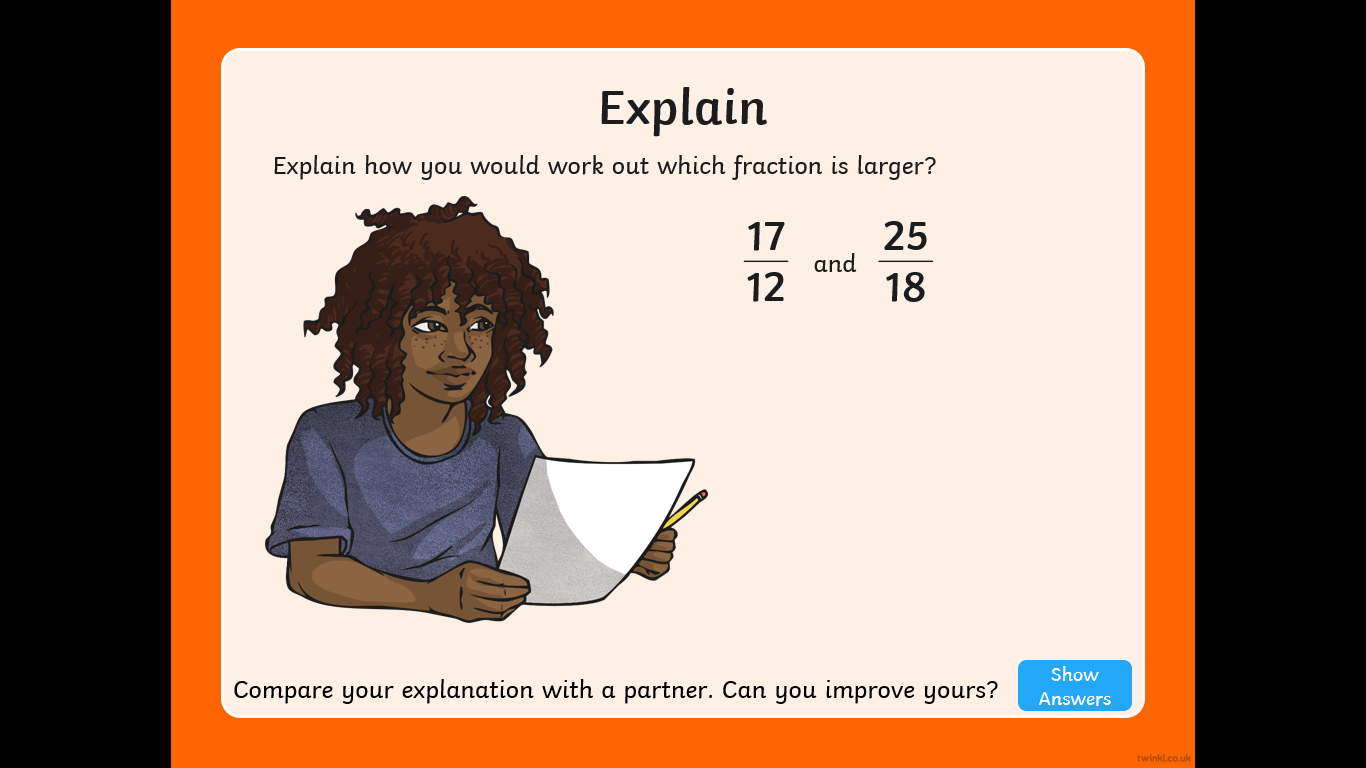 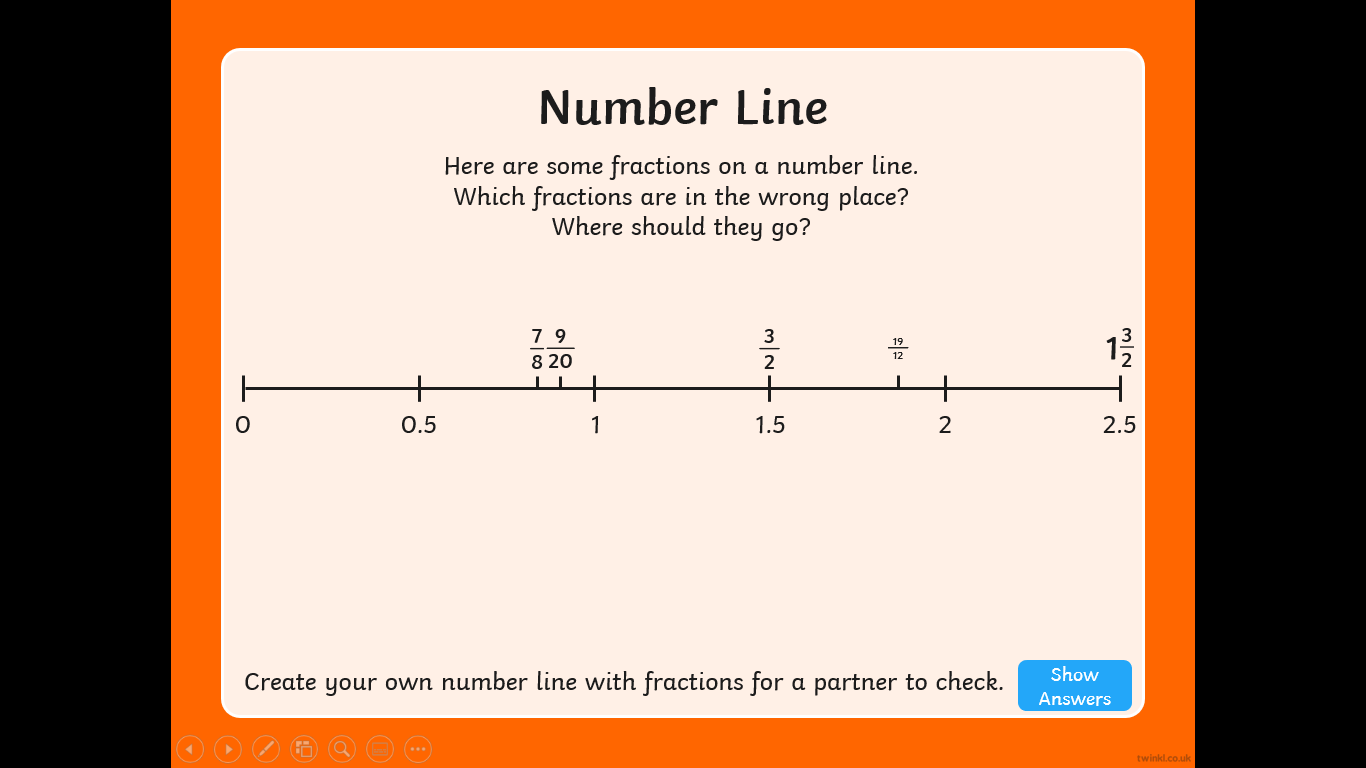 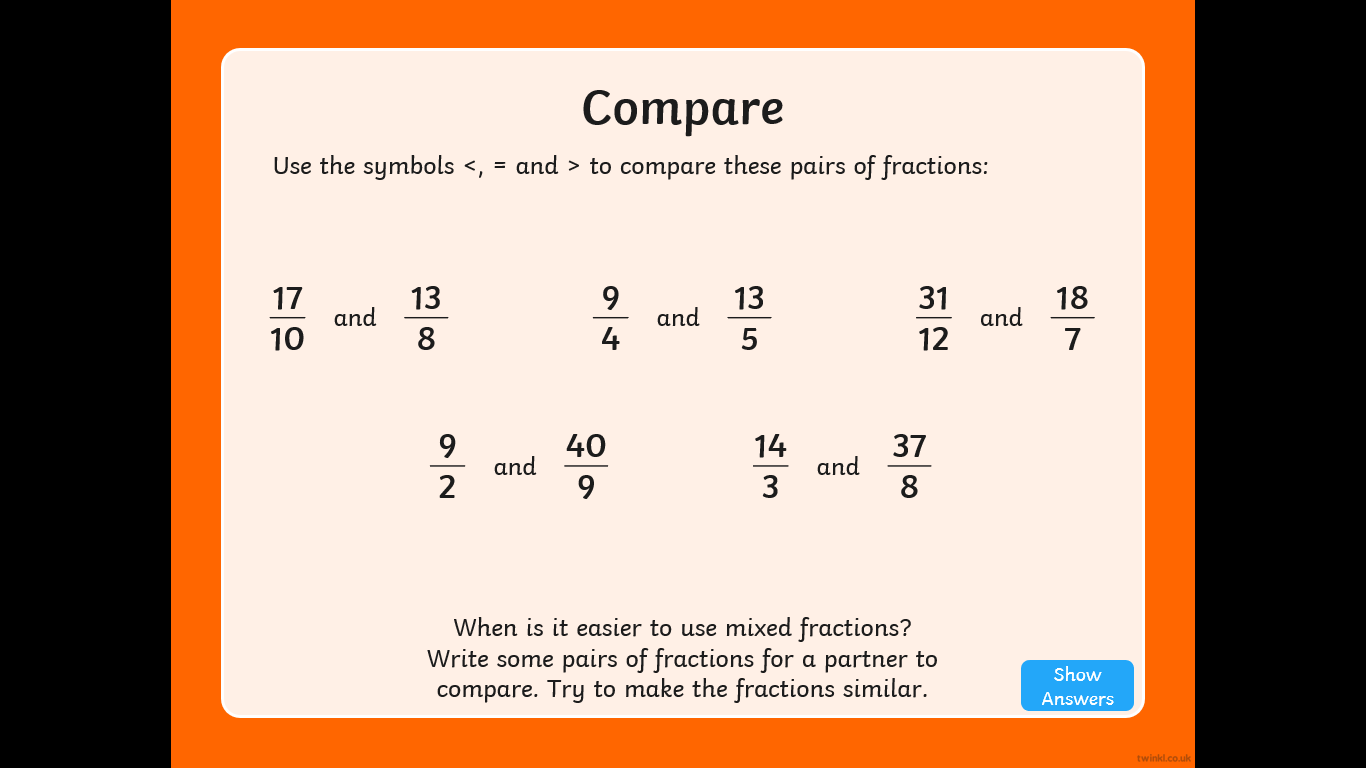 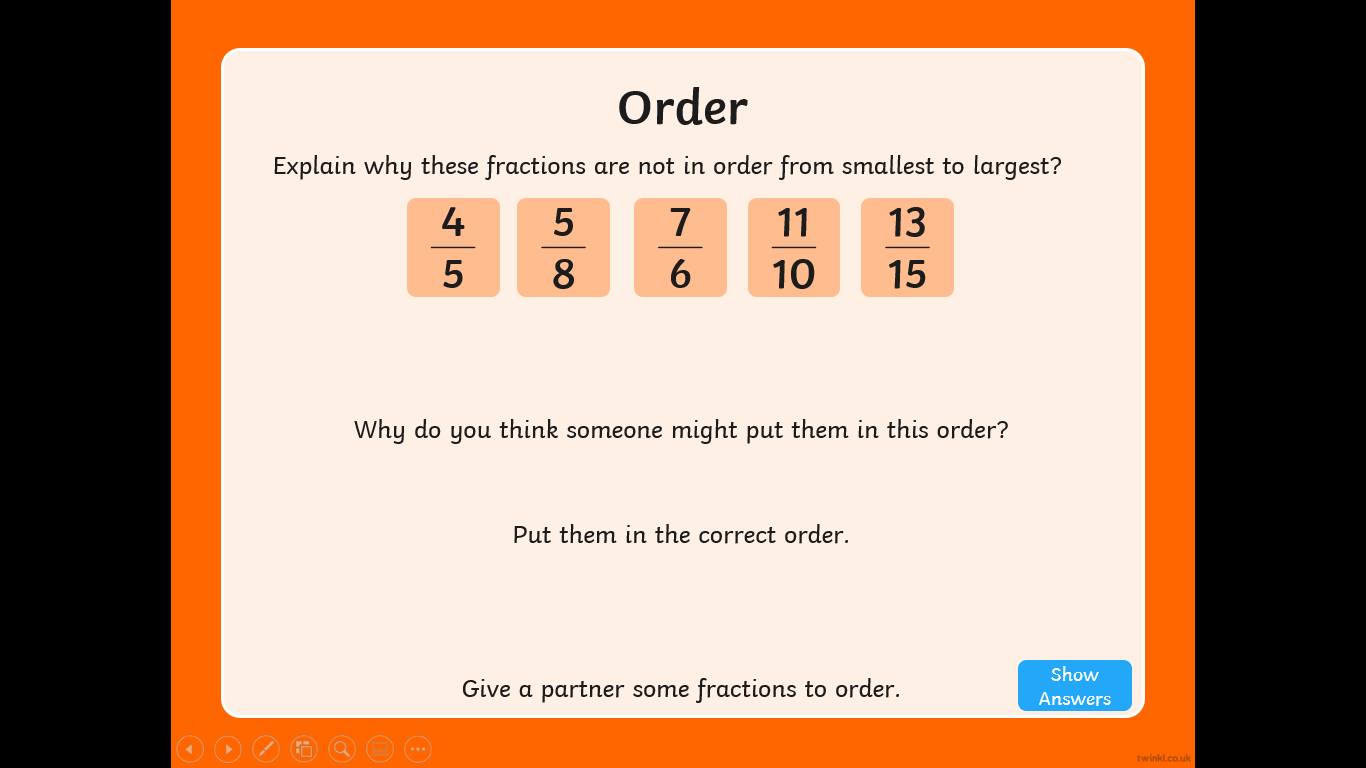 